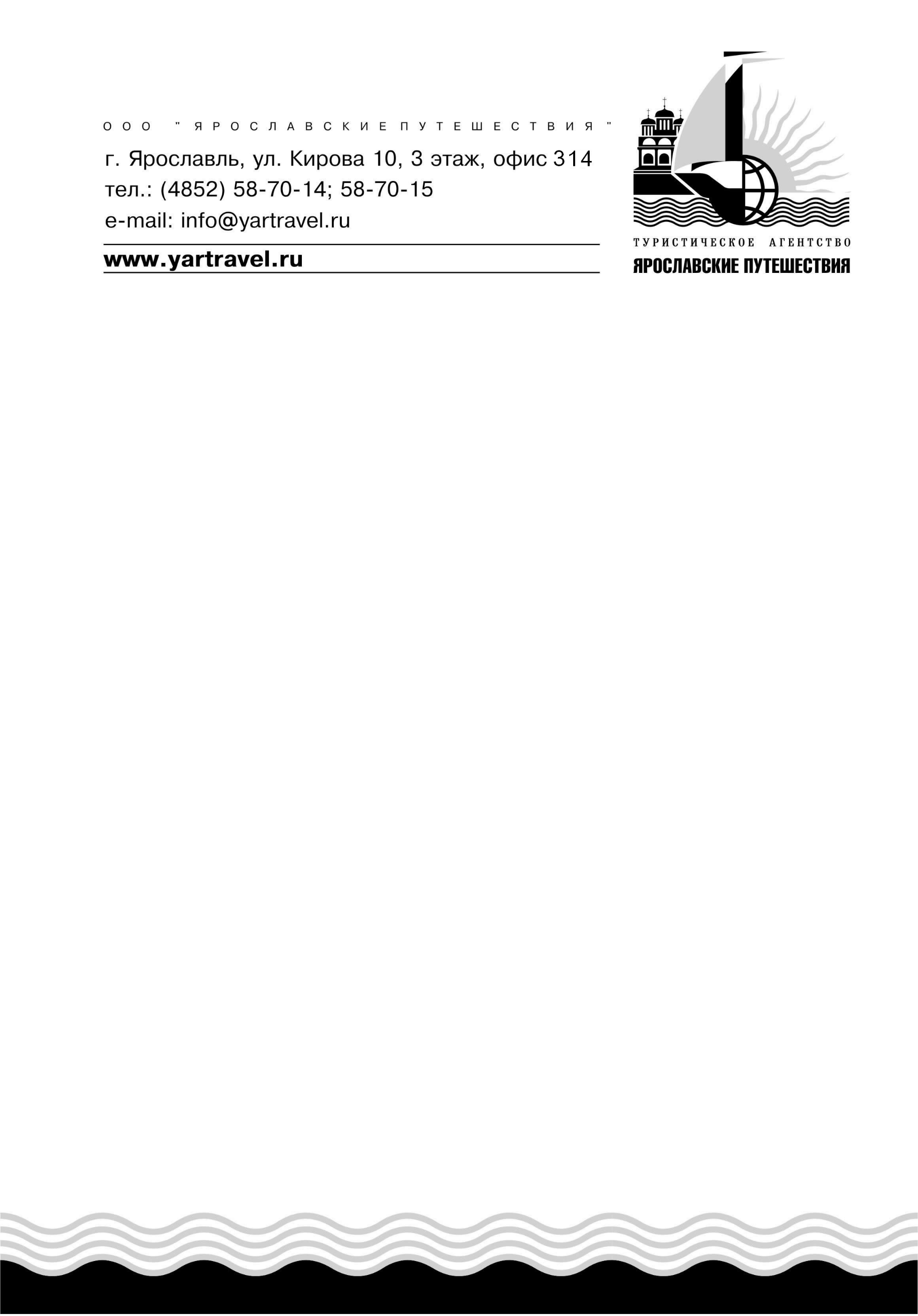 Стоимость тура на 1-го человека В стоимость тура входит:- транспортное обслуживание, - проживание,- питание по программе,  - экскурсионная программа,  - входные билеты в музеи,- услуги гида-экскурсовода,- страховка.Фирма оставляет за собой право изменять порядок и время проведения экскурсий, сохраняя их объем и качество, а, также, в крайнем случае, заменять экскурсии на равноценные.Ярославль – село Вятское2 дня/1 ночьЯрославль – село Вятское2 дня/1 ночьЯрославль1 день11:00 Сбор группы у ДК Железнодорожник вокзал Ярославль Главный.Обед. Обзорная экскурсия по городу «Легендами овеян Ярославль»: набережная реки Волги, которая считается едва ли не самой красивой из всех набережных русских городов. Туристы обзорно познакомятся с богатой храмовой архитектурой, с первым русским драматическим театром им. Ф. Волкова, ярославской набережной рек Волги и Которосли, уникальными каменными крепостными воротами в средневековый Ярославль. Настоящая жемчужина города - Ярославская стрелка - место встречи двух рек Волги и Которосли, а также построенный к Тысячелетию кафедральный Успенский собор Ярославля и единственное в мире скульптурное изображение "Троицы" Андрея Рублева.  Внешний осмотр  Церкви Ильи Пророка -  выдающегося памятника русской художественной культуры XVII столетия, вписавший ярчайшую страницу в развитие ярославской школы архитектуры и живописи. Посещение Ярославского государственного историко-архитектурного и художественного музея-заповедника – одного из крупнейших региональных музеев России. В его составе – памятники архитектуры и живописи, входящие в Список всемирного наследия ЮНЕСКО. Музей расположен в древнейшем ансамбле архитектурных памятников Спасо-Преображенского монастыря (XIII-XX вв.), жемчужина которого - самый ранний каменный храм Ярославля – Спасо-Преображенский собор (1516 г.).Посещение музея «Музыка и время» В коллекции представлены разнообразные музыкальные инструменты (граммофоны, патефоны, фисгармонии, музыкальные шкатулки, шарманка), часы европейских фирм – типичные и сделанные на заказ, утюги, граммофонные и патефонные пластинки, обширное собрание золотофонных икон. Особенностью музея является то, что все экспонаты находятся в рабочем состоянии: можно услышать и бой старинных часов, и звуки музыкальных инструментов. Во время экскурсии демонстрируется звучание инструментов, колоколов.Размещение в гостинице. За доп.плату:Ужин от 350 руб./чел.Село Вятское2 деньЗавтрак в гостинице.Освобождение номеров. Отправление село Вятское. Обзорная экскурсия по селу.Посещение музея «Вятского торгующего крестьянина». Одной из главных достопримечательностей историко-культурного комплекса является музей "Вятского торгующего крестьянина" или же, как его еще называют, "Дома крестьянина Горохова". Данный музей раскрывает особенности непростой жизни простых людей 19-20 века. Музей пропитан духом русского человека и наглядно показывает быт тех времен. Здесь можно увидеть полноценную картину общества тех времен и узнать чем питались или промышляли жители глубинки. Особой атмосферностью обладают предметы интерьера: старинная мебель, швейные машины, которые, несмотря на свою древность, всё еще в строю, различные поделки на стенах идеально сочетаются с кружевными скатертями и постельным бельем.Посещение музея «Русской предприимчивости». Самобытная красота вятских жителей ярко раскрывается в Музее русской предприимчивости. Крестьяне, уходившие на заработки в Москву и Петербург, возвращались на малую родину мастерами: так в провинции выросло село, столь похожее на город. Подробности и детали быта ярославского села, ведущие ремесла и промыслы, устройство и философия жизни - об этом рассказывают залы сельского музея. Главной достопримечательностью музея является коллекция музыкальных звуковоспроизводящих инструментов: шкатулок, шарманок, симфонионов, граммофонов, фисгармоний. Представлены и такие редкие экземпляры, как механический орган братьев Бруггеров и органола.Посещение музея «Кухонной машинерии». Экспозиция музея знакомит посетителей с веками налаженной кухонной жизнью. Интересно проследить за этапами совершенствования многих, хорошо известных в быту приспособлений-машин (мясорубки - рубилки, взбивалки-миксера, тостера и пр.)Обед.Свободное время для прогулки по селу.Отправление в Ярославль.Трансфер группы на ЖД вокзал Ярославль Главный. Размещение СтоимостьСтоимостьРазмещение ВзрослыеДетиГостиница «Yarhotel Centre», центр города, удобства в номере, завтрак «шведский стол» 7 8607 460Гостиница «Алеша Попович Двор», центр города, удобства в номере, завтрак «шведский стол»8 5608 160